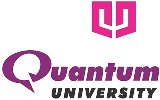 QUANTUM UNIVERSITYMandawar (22 Km Milestone), Roorkee – Dehradun Highway (NH 73)ROORKEE – 247 662NOTICEDepartment of Training & Placements		Dated: 31.03.2021Bonjour Group will be conducting placement drive for BBA, B.COM, MBA,BA (FEMALE STUDENTS) 2021 PASSOUT students of Quantum University, Roorkee. Details are as follows.Company NameBonjour GroupCompany Websitehttps://www.bonjourretail.com/ Requirement Monitor secondary sales·         Train Sales Executives on Field Assist Software·         Stock analysis of distributors·         Calling prospective retailers for new business·         Handle queries and concerns of existing Retailers·         Maintain personnel information & record of Sales Executives·         Be the point of contact at Head Office for Sales Executives·         Compile monthly Attendance Report of Sales Executives for the assigned zoneEligibility CriteriaBBA / B.COM/ MBA/BA (FEMALE) DesignationSales Coordinators Package Offered15000 PM initially Selection ProcedureInterview face to face Job LocationNoida Recruitment DateAfter registration Reporting Time 9.00 AMVenueCollege Campus